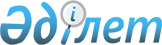 О Киме Г.В.Распоряжение Президента Республики Казахстан от 27 февраля 2003 года N 366      Назначить Кима Георгия Владимировича советником Президента Республики Казахстан.       Президент 

      Республики Казахстан 
					© 2012. РГП на ПХВ «Институт законодательства и правовой информации Республики Казахстан» Министерства юстиции Республики Казахстан
				